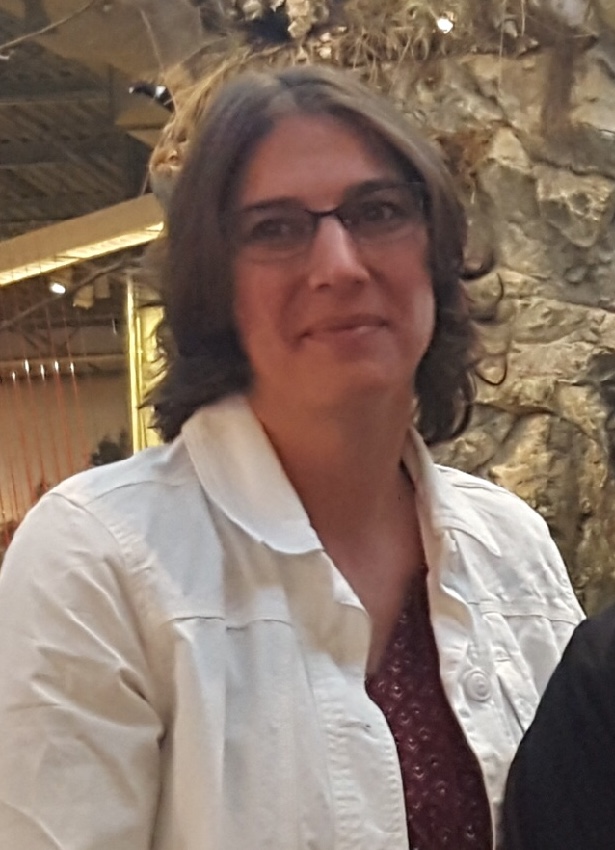 Your Name: Dora WoodYour Email: homeoasisfarm@gmail.comYour Street Address: 11293 County Highway XCity: Chippewa FallsCounty: ChippewaState: WIPhone Number: 715-828-3856Distance Willing to Travel: most anywhereBold the one category that best describes your talk:Fruits, Vegetables, HerbsTrees & ShrubsPerennialsGarden DesignNatives or PollinatorsGarden PestsOtherTalk Title: Edible PerennialsTalk Description & BioPerennials are not only beautiful and long living, but many are edible.  We’ll cover some of the well known, more common edibles and introduce you to a few “not so common” ones you might be unaware of.  Learn how to enjoy beauty and bounty from the same space and plants.Brief Bio Dora resides just west of Chippewa Falls along the beautiful Chippewa River on Home Oasis Farm which uses sustainable, organic farming practices.  She shares her solar powered homestead farm with her husband, youngest daughter, cat, dogs, free range chickens and Belted Galloway beef cattle.  She enjoys gardening – growing numerous fruit trees, grapes, kiwi, mushrooms, various berries, a vegetable garden and some flower gardens, too which are part of what lead her to become a Chippewa Valley Master Gardener.